 Dr. Marlis Wottawa-Posch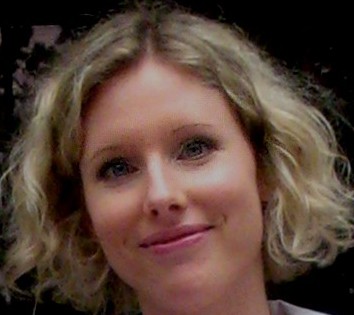 Schulpsychologin des ÖZPGS Klinische PsychologinGesundheitspsychologinWas ich anbieten kann:für SchülerInnen: wenn du Probleme mit KlassenkameradInnen hast,wenn du Streit mit FreundInnen hast,wenn es Gewalt in deiner Klasse gibt,wenn du Probleme mit LehrerInnen hast,wenn du Schwierigkeiten oder Ängste hast und einfach reden möchtest. für Eltern: wenn Sie Beratung bei Verhaltens- und Erziehungsproblemen haben möchten,wenn es Schwierigkeiten in der Klasse Ihres Kindes gibt,wenn Sie Konflikte mit LehrerInnen haben. für LehrerInnen: wenn Sie begleitende Beratung bei Verhaltensproblemen von SchülerInnen haben möchten,wenn es Mobbing und Konflikte unter SchülerInnen gibt,wenn Sie Beratung für Konflikte mit Eltern haben möchten,wenn Sie Unterstützung in der Klasse brauchen (z.B. Workshops, Projekte, Soziales Lernen, Spiele etc.).Anmeldung im Sekretariat der SchuleBei Bedarf Kontakt unter:Tel.: 0664 / 88 5 88 275 (vormittags)email: marlis.wottawa-posch@oezpgs.athomepage: www.oezpgs.atSprechtage im WS 17/18:Do. 7.9., 28.9., 12.10., 9.11., 23.11., 7.12., 21.12., 18.1., 1.2.Jeweils 1. – 6. Stunde